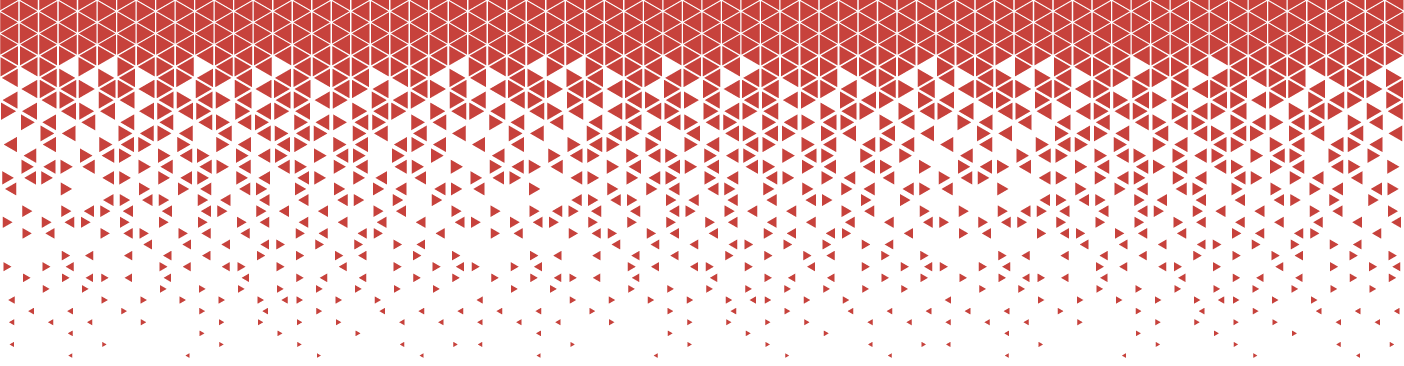 Innleiing 
Opplæringslova § 13 -7 pålegg alle kommunar å ha eit tilbod om skulefritidsordning (SFO) før og etter skuletid for 1. - 4. trinn og for barn med særlege behov for 1. -7. trinn. Frå hausten 2021 blei det innført ein nasjonal rammeplan for skulefritidsordninga. Rammeplanen er ei forskrift med heimel i § 13-7 opplæringslova.I §13-7 i opplæringslova kjem mandatet i SFO til uttykk:«Skolefritidsordninga skal leggje til rette for leik, kultur- og fritidsaktivitetar med utgangspunkt i alder, funksjonsnivå og interesser hos barna. Skolefritidsordninga skal gi barna omsorg og tilsyn. Funksjonshemma barn skal givast gode utviklingsvilkår. Areala, både ute og inne, skal vere eigna for formålet.»Rameplanen for SFO slår fast at SFO skal bygge sin praksis på grunnleggande verdiar som er felles for barnehage og opplæringa. SFO tilbodet er ei forlenging av skuletilbodet og skal reflektera dei same haldningane og verdiane som gjeld i skulen. Verdigrunnlaget skal formidlast og praktiserast i alle delar av arbeidet i SFO og prega både innhald og arbeidsmåtar.Time kommune utforma ein Kvalitetsplan for skulefritidsordninga i Time. Kvar skule skal ut frå Rammeplan for SFO og kvalitetsplanen laga ein handlingsplan for skuleåret. Handlingsplanen skal vise korleis rammeplanen blir sett ut i livet ved den enkelte SFO.Organisering ved SFO-avdelingaRektor er ansvarleg leiar på Bryne  skule. Ansvaret for SFO er delegert til dagleg leiar på SFO. SFO har dagleg leiar, 3 baseleiarar og 17 andre medarbeidarar. Personalet består av miljøarbeidarar, vernepleiarar, fagarbeidarar, lærling og ein kokk som er  ansvarleg for kjøkken og mat.Dagleg leiar har økonomi og turnus – ansvar, ansvar for opptak, endring av tid, oppseiing og utviklingstid personalmøter. Avdelingsleiarane har ansvar for den daglege drifta saman med dagleg leiar.Bryne SFO er open kvar dag frå 07.15- 08.15 og frå skuleslutt til 16.00 kvar dag.Føresette kan kjøpa eit tilbod på 5, 4, 3 eller 2 dagar pr. veke. 2 månadar oppseiingstid av SFO plass eller redusering av dagar.SFO har 3 baser 1.trinn sine  klasserom, 2. trinn sine klasserom. 3,4 trinn er på eigen base i kjellaren. Me har kantine, aula og gymsal til disposisjon.SFO er open 11 månader i året, stengt heile juli. SFO har 4 planleggingsdagar i løpet av SFO-året.Skulen sin visjon og SFO sitt verdigrunnlagTime kommune sin visjon er «Trygg og framtidsretta». På Bryne skule vil me arbeida mot denne visjonen gjennom følgjande ordlyd: «Me på Bryne skule vil gje elevane lyst på livet og evne til å meistra det!»Skulen sitt pedagogsike grunnsyn, elevsyn og læringssyn«Alle elevar kan, vil og får det til»Dette elevsynet skal prega arbeidet i heile organisasjonenVaksenrolla på SFO Samarbeid og forventningarEin skal sjå tilbodet ved SFO og skule i samanheng og sikra eit heilskapleg tilbod og gode overgangar som gjer dagen trygg og oversiktleg for barnet. Omsynet til barns beste skal ligge til grunn når SFO samarbeida med føresette, skule, barnehage og andre offentlege instansar.Samarbeid mellom SFO og heim For å legge til rette for eit godt samarbeid mellom føresette og SFO er det nødvendig med god dialog og ei avklaringa av forventningane til kvarandre. Samarbeid mellom skule og SFOSkule og SFO jobbar ut frå same verdigrunnlag og pedagogiske plattform. Saman skal ein sikre gode overgangar og eit best mogleg heilskapleg tilbod.Innhald og arbeidsformar Inkludering i SFOHovudområda Digital dømekraft3. og 4.  trinn bruker iPad. Me har fokus på korleis me er  på nett,  det er trygt å samtale med vaksne om innhald på nett og gjera vurderingar i lag. Me har og koding som lego spike. Me spelar  PS4, der har me hovudfokus på samarbeid, glede og mestring i lag.Medverknad og barnets stemmeI SFO skal barna ha stor medverknad på tilbodet. I vår SFO vil me sikra at barna blir høyrde og får medverka gjennom:BarnesamtalerLytta til og følge med på kva dei ynskjer.Me prøver så langt det går og gjennomføre innhalda i SFO etter barnas innspel.Fredagsklubb for 3. og 4. trinn der barna får bestemme kva dei vil gjera og kva mat dei vil ha.Utviklingsområder og utviklingsarbeidFor å sikra god kvalitet på tilbodet i SFO er det viktig at dei tilsette har ei kontinuerleg kompetanseutvikling. Det skal leggjast til rette for kompetanseheving for dei tilsette. Kapittel 6.1. rammeplan for SFO slår fast at:«SFO skal være et fellesskap og en lærende organisasjon som jevnlig vurderer og videreutvikler sin praksis. SFO skal legge til rette for at hele personalet reflekterer over faglige og etiske spørsmål i tilknytning til rammeplanens verdier og innhold og hvordan de kan være gode rollemodeller for barna.»Skulen sitt utviklingsområde …Det skal vera samanheng mellom utviklingsområda på skulen og SFO. SFO kan gjennom sine arbeidsforma og aktivitetar forsterke utviklingsområda som er valt for skulen. Brukarundersøkinga skuleåret 2023I brukarundersøkinga skuleåret 2023 kom det fram at SFO ved Bryne skule fekk 4,7 på variert tilbod med fysisk aktivitet.På grunnlag av denne undersøkinga har me difor valt mål me vil jobbe mot dette skuleåret. Utviklingsmål for SFO-åretVåren/ hausten 23. gjorde personalet i SFO ei vurdering av eigen praksis sett opp mot kvalitetskjenneteikn i kvalitetsplanen, egne observasjonar og tilbakemelding frå barna. På grunnlag av denne vurderinga har me dette SFO-året valt følgande utviklingsmål: Organisajonslæring og eigenvurderingDei tilsette i SFO skal gjennom året reflektera og vurdera eigen praksis opp mot, kvalitetskjenneteikn,  målsettingar, eigne observasjonar og tilbakemeldingar. Det skal setjast av tid i arbeids- og utviklingsmøta til dette. Årshjul 9. Praktiske opplysningarOpningstider:SFO er open mellom 07.15-16.00SFO har 2 planlegging dagar, då er SFO stengt. 15.08.22 og 19.05.23Julie er feriemånad- då er SFO stengt.Rutinar:Barna blir kryssa inn i Visma systemet SFO bruker etter siste økt på skulen, og kryssa ut når dei går heim.Barn som går på forskjellige aktivitetar i løpet av dagen skriv seg opp/magnetar – og flytter denne etter endt aktivitet.Aktivitetar blir sett opp på tavla kvar dag på baser.Alle basar kan velja når dei vil eta..Klede:Alle barn må ha klede etter veret. Klede må merkast.Mat:Barn som kjem før 8.00 på  frukostklubben får frukost.Kvar ettermiddag blir barna servert eit måltid i kantina.Oppskåret frukt og fokus på variasjon og sunn mat.Handlingsplan for SFO 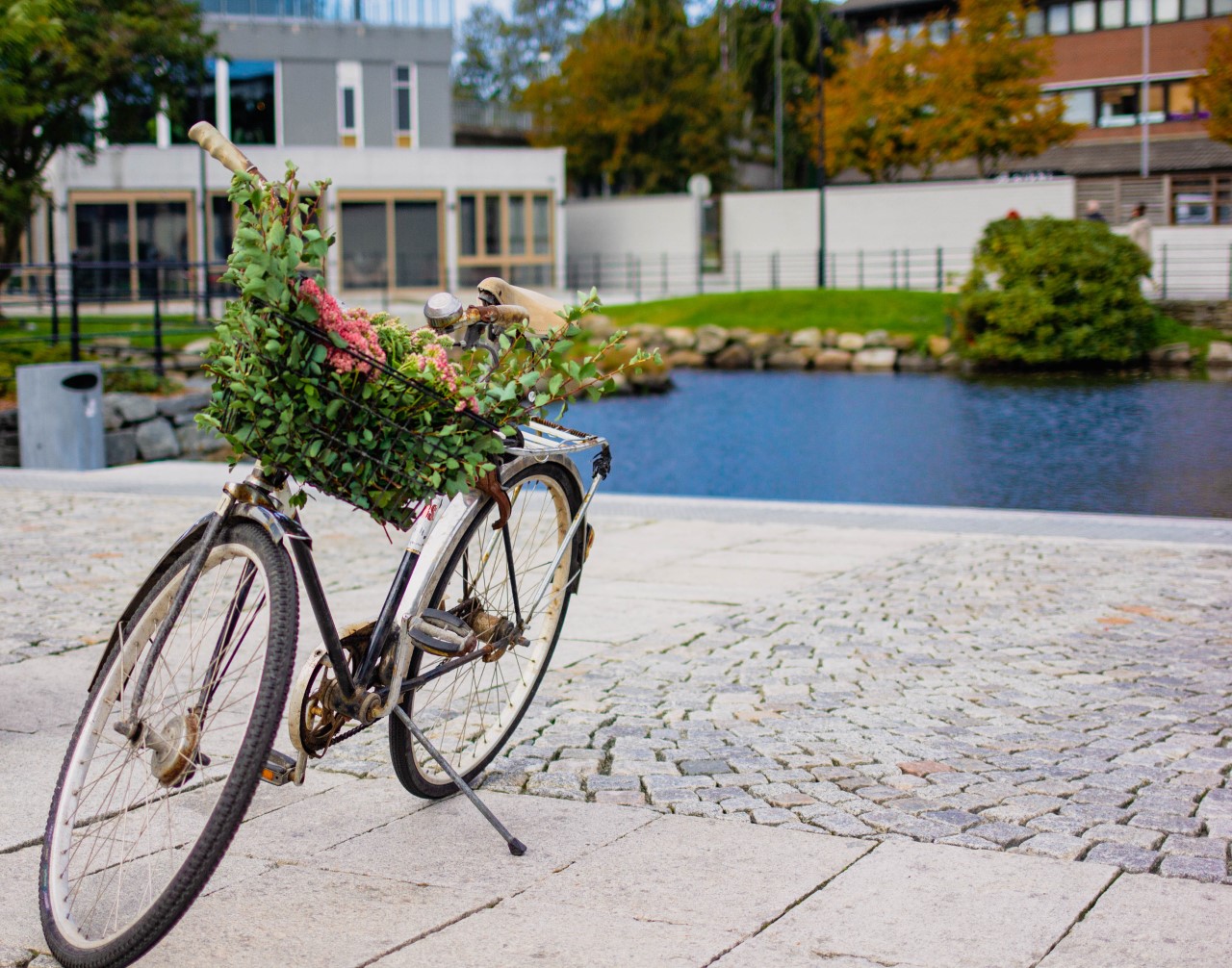 Skuleåret 2023/24Bryne Skule SFOPedagogisk grunnsynAlle er gode til nokoAlle kan læra og utvikla seg – fagleg, kreativt og sosialt.Alle kan bidra til eit positivt fellesskapElevsynet vårtLæringssynet vårtAlle er gode til nokoAlle kan læra og utvikla seg – fagleg, kreativt og sosialtAlle kan bidra til eit positivt fellesskapBarnet skal oppleva mestring og utfordring - kvar dag Me skal ta utgangspunkt i det barnet kanMe skal nytta varierte arbeidsmåtarMe skal gi rom for at barnet kan utfalda og utvikla seg på alle område – teoretisk, praktisk, fysisk, sosialt og kreativt Vaksenrollen på SFOBarna skal oppleva respekt, likeverd, tillit og omsorgBarna skal oppleva tydelege vaksne som leier og tek ansvar for kvaliteten i all samhandling Me skal ha klare tydelege reglar og rutinar på SFOMe ser kvart enkelt barn og gir dei hjelp og rettleiingMe gir barn mulegheit for medverknadMe skal ha eit godt samarbeid om barna. Me skal vera imøtekomande og lyttande i møte med føresettePå SFO skal me arbeide forPå SFO skal me arbeide forPå SFO skal me arbeide forKvaKorleisKvenInformasjon om kvardagen på SFOOppdatera heimesida, legge ut bilete, månadsplan og anna informasjonBaseleiarDagleg leiarGod kommunikasjon med føresetteVisma app, telefon, hentesituasjonAlle på SFOForeldremøte Jan/feb oppstart nye 1. trinnJuni oppstart nye 1. trinnSept for alle på SFODagleg leiarPå SFO vil me at dei føresetteSnakkar positivt om SFO Gir beskjed om forhold som kan påverka barnets trivsel. På den måten kan personalet følgje opp og møte barnets behov.Respektera opningstidene.Følgjer med på informasjon frå SFO i Visma flyt skule og på skulen si heimeside.Gir beskjed innan oppsette fristar når det gjeld tilbakemelding til SFO i samband med skulen sine ferie- og fridagar. På denne måten kan  SFO planleggja  best mogleg  bruk av personalet.Samarbeid SFO - skuleSamarbeid SFO - skuleSamarbeid SFO - skuleKvaKorleis Kven SFO  deltek på foreldremøte for nye 1. trinns-elevarfeb/juniDagleg leiar- baseleiar 1. trinnSamarbeidsmøter SFO deltek på arbeidsmøter som har betydning for SFO.SFO leiarbaseleiarRektor/avdelingsleiarkontaktlærarInformasjon om nye 1. trinnBesøke kvart enkelt barn i bhg. Overgangssamtaler med bhg.Dagleg leiaravdelingsleiarSamtale mellom SFO og kontaktlærarVed behovBaseleiar/kontaktlærarDagleg leiarSFO har 4 planleggingsdagarEin eller to felles planleggingsdagar med skulen. RektorDagleg leiarInkluderingInkluderingInkluderingKva - målsettingKorleis Kven Alle barn skal føle at dei høyrer til i SFO og si gruppe.Gjennom daglege rutinar. Som innkryssing måltid og tilbod om ulike aktivitetar.Alle i SFOHa ulike aktivitetar som er for alleTilby ulike aktivitetar i løpet av vekaAlle i SFOBarna lærer og respekterer ulikskaparDei vaksne er rollemodeller, legg tilrette og inspirerer.Leik Leik Leik Kva - målsettingKorleis Kven Barna skal ha tid og rom til å leike kvar dagHa fokus på fleksibilitet slik at barn får nok tidAlle på SFOLegge til rette for leik som skapar  vennskapDei vaksne observerer, rettleiar og støtter barna i leik.Alle på SFOSFO legg til rette for eit godt leikemiljøBehovet som denne barnegruppa har, og tenke nytt.Alle på SFOMedbestemmelseSamtaler med barnaAlle på SFOKultur Kultur Kultur Kva - målsettingKorleis- arbeidsform og aktivitetKven SFO skal legge til rette for ulike kulturelle og kunstnariske aktivitetar.Kunst og handverksaktivitetarOppleve kultur i nærmiljøetAlle på SFOBarn skal få kjennskap til ulike kulturarLage mat frå ulike kulturarFlagg frå forskjellige landAlle på SFOTilpasse oss barnas interesserKulturen i barnegruppa er ulik frå år til år og me tilpassar oss deira interesse og kultur.Alle på SFOMat frå forskjellige landMe lager mat frå ulike land som  barna kjem fråBaseleiarFysisk aktivitet og bevegelsesglede Fysisk aktivitet og bevegelsesglede Fysisk aktivitet og bevegelsesglede Kva - målsettingKorleis- arbeidsform og aktivitetKven Leggja til rette for dagleg fysisk aktivitetUteleik er alltid blant aktivitetane.Gymsal er i bruk kvar dagAlle på SFOVaksne tilrettelegg og inspirerer til fysisk aktivitetForslag til ulike leikar både inne og ute. Delta og støtte barnaAlle SFOMat og måltidsgledeMat og måltidsgledeMat og måltidsgledeKva - målsettingKorleis- arbeidsform og aktivitetKven VennekafeMåltid med gode samtalar og fokus på relasjonar.Alle i SFOMatjungelNyttar opplegg frå matjungelSFO leiarAlle i SFOBarn får nokre gonger delta i tilbereding av måltidMatjungelopplegg, lage mat når det er heile SFO dagar.Inspirere og utvikle sunne matvanerVariert påleggFrukt og grønt kvar dagResultatmålTiltak Når/ kvenMoglegheit å påverke eigen kvardagBarnesamtaler.Lytte til barnas ønsker.Alle på SFOResultatmålTiltak Når/ kvenVariert tilbod med fysisk aktivitetar ute.Tilrettelegging for ønsker og variasjonAlle på SFOLeikSkape rom, tid og plass til at barn får variasjon i leik.Alle på SFOResultatmålTiltak Når/ kvenKompetanseheving på Bryne SFOMarte MeoMona, Elisabeth kvar 14.dagTMAResurspedagogKari og Monika hausten 23OlweusFellesmøteIngeborg, hast og vårTidspunkt Tema/ evalueringArbeidsformHaust 23RelasjonskartleggingGarnnøste, på alle trinnjanuarKompetanseheving Marte MeoEvaluere i fellesskapMai 2024Evaluere handlingsplan FellesmøteÅrshjul SFOÅrshjul SFOMånad AktivitetAugust 1. – 16. august: Sommar SFO - eige program14.-15. august: Planleggingsdag – skule og SFO er stengtBli kjent. Leik inne og ute.Aktivitet som bånn gass, forming, uteleik, perling spill osvSkapa vennskapSeptemberForeldremøteVeke v. 38 Potetveke Frist for innlevering av skjema for bruk av dagar i haustferien veke 41.Ta opp grønsaker og poteter frå SFO sin egen kjøkkenhage.  Skapa vennskapOktoberVeke 41 9. - 13. oktober: Haustferie  med aktivitetar    Veke 44. Fokus på HalloweenHalloween dag.  31.oktober         November17. november: Planleggingsdag skule – SFO ope.Frist for innlevering av skjema for bruk i juleferie.Forberedelse til pepperkakebyen.Desember1.desember opning av årets pepperkakeby.Alle baker i desember.Juleavslutning m/ film og kosSFO open heil dag 21, 22, 27, 28 og 30.desemberJanuar2.januar plan.dag SFO stengt.Foreldremøte nye 1. trinnFebruar6. feb samenes nasjonaldagLage masker Karneval skule og SFOVinterferie v. 9 26.feb-1. mars med aktivitetar.MarsGrøn månad, planting, vekst og insekt.Påske OLPåskeaktivitetarAprilPåskeferie (25.mars.-1.april)Skule og SFO plan.dag tysdag 2. april, SFO stengt.MaiAktivitetsdag/idrettsdag onsdag 1.mai fridagTorsdag 9.mai (kr.h.f)Fredag 10.mai SFO ope.Fredag 17.mai feiringMåndag 20.mai (2.pinsedag)JuniFellesaktivitetar og besøk for 2.trinn i saman med 3. og 4. trinnAvslutning for 4.trinnSiste skuledag fredag 21.juniFerieklubb v. 26 – eige programJuli Sommarferie: SFO stengt   